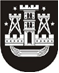 KLAIPĖDOS MIESTO SAVIVALDYBĖS TARYBASPRENDIMASDĖL LAIKINOSios KOMISiJOS KELEivių vežimo maršrutiniais taksi paslaugos LAIKINO neteikimo aplinkybėms nagrinėti sudarymo 2017 m. rugsėjo 14 d. Nr. T2-197KlaipėdaVadovaudamasi Lietuvos Respublikos vietos savivaldos įstatymo 15 straipsnio 5 ir 6 dalimis, Klaipėdos miesto savivaldybės tarybos veiklos reglamento, patvirtinto Klaipėdos miesto savivaldybės tarybos 2016 m. birželio 23 d. sprendimu Nr. T2-184 „Dėl Klaipėdos miesto savivaldybės tarybos veiklos reglamento patvirtinimo“, 17.3 ir 29.3 papunkčiais ir atsižvelgdama į galimai neigiamą keleivių vežimo maršrutiniais taksi paslaugos laikino neteikimo poveikį Klaipėdos miesto bendruomenei, Klaipėdos miesto savivaldybės taryba nusprendžia:1. Sudaryti šios sudėties laikinąją komisiją keleivių vežimo maršrutiniais taksi paslaugos laikino neteikimo aplinkybėms nagrinėti:1.1. Judita Simonavičiūtė, Klaipėdos miesto savivaldybės mero pavaduotoja, Klaipėdos miesto savivaldybės mero deleguota atstovė;1.2. Vaida Žvikienė, Klaipėdos miesto savivaldybės tarybos narė, Lietuvos Respublikos liberalų sąjūdžio frakcijos deleguota atstovė;1.3. Rimantas Taraškevičius, Klaipėdos miesto savivaldybės tarybos narys, Lietuvos socialdemokratų partijos ir rinkimų komiteto „Klaipėda“ jungtinės frakcijos deleguotas atstovas;1.4. Vladimir Vlasov, Klaipėdos miesto savivaldybės tarybos narys, politinės partijos Rusų aljanso frakcijos deleguotas atstovas;1.5. Aldona Staponkienė, Klaipėdos miesto savivaldybės tarybos narė, nepriklausomų savivaldybės tarybos narių frakcijos deleguota atstovė;1.6. Tomas Meškinis, Klaipėdos miesto savivaldybės tarybos narys, Tėvynės sąjungos-Lietuvos krikščionių demokratų frakcijos deleguotas atstovas;1.7. Valdemaras Anužis, Klaipėdos miesto savivaldybės tarybos narys, nepriklausančių frakcijoms savivaldybės tarybos narių deleguotas atstovas.2. Skirti laikinosios komisijos pirmininke Juditą Simonavičiūtę, Klaipėdos miesto savivaldybės mero pavaduotoją.3. Pavesti laikinajai komisijai išnagrinėti keleivių vežimo maršrutiniais taksi paslaugos laikino neteikimo aplinkybes, nustatyti, kokie veiksmai galėjo ir turėjo būti atlikti, siekiant išvengti susidariusios situacijos, ir kokios institucijos laikytinos atsakingomis už keleivių vežimo maršrutiniais taksi paslaugos teikimo tęstinumo neužtikrinimą.4. Įpareigoti laikinąją komisiją iki 2017 m. spalio 2 d. Klaipėdos miesto savivaldybės tarybai ir Klaipėdos miesto savivaldybės merui pateikti atlikto tyrimo išvadas.5. Skelbti šį sprendimą Klaipėdos miesto savivaldybės interneto svetainėje.Savivaldybės merasVytautas Grubliauskas